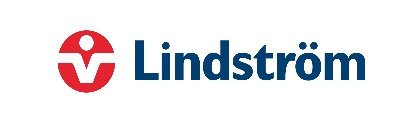 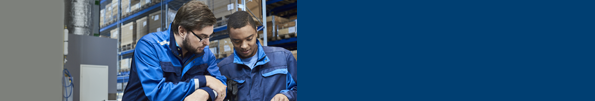 SmlouvaSmlouvaSmlouvaSmlouvaSmlouvaSmlouvaS m l u v n í   s t r a n y: ALINDSTRÖM s.r.o., se sídlem Žebrák, Skandinávská 999, okres Beroun, PSČ 26753, IČO: 65411366, zapsaná v obchodním rejstříku vedeném Městským soudem v Praze pod sp.zn. C 44520, zastoupená: Ing. Tomášem Frimmlem, jednatelem společnosti, jako dodavatel (dále jako „Lindström“) (Zákazník a Lindström společně jako „Smluvní strany“)se společně tímto dohodly na následujících podmínkách smlouvy o poskytování servisu (dále jako „Smlouva“) s následujícím obsahem, přičemž tato Smlouva nahrazuje všechny předchozí ústní a písemné dohody mezi oběma Smluvními stranami, týkající se smluvních servisních služeb obsažených v této Smlouvě. S m l u v n í   s t r a n y: ALINDSTRÖM s.r.o., se sídlem Žebrák, Skandinávská 999, okres Beroun, PSČ 26753, IČO: 65411366, zapsaná v obchodním rejstříku vedeném Městským soudem v Praze pod sp.zn. C 44520, zastoupená: Ing. Tomášem Frimmlem, jednatelem společnosti, jako dodavatel (dále jako „Lindström“) (Zákazník a Lindström společně jako „Smluvní strany“)se společně tímto dohodly na následujících podmínkách smlouvy o poskytování servisu (dále jako „Smlouva“) s následujícím obsahem, přičemž tato Smlouva nahrazuje všechny předchozí ústní a písemné dohody mezi oběma Smluvními stranami, týkající se smluvních servisních služeb obsažených v této Smlouvě. S m l u v n í   s t r a n y: ALINDSTRÖM s.r.o., se sídlem Žebrák, Skandinávská 999, okres Beroun, PSČ 26753, IČO: 65411366, zapsaná v obchodním rejstříku vedeném Městským soudem v Praze pod sp.zn. C 44520, zastoupená: Ing. Tomášem Frimmlem, jednatelem společnosti, jako dodavatel (dále jako „Lindström“) (Zákazník a Lindström společně jako „Smluvní strany“)se společně tímto dohodly na následujících podmínkách smlouvy o poskytování servisu (dále jako „Smlouva“) s následujícím obsahem, přičemž tato Smlouva nahrazuje všechny předchozí ústní a písemné dohody mezi oběma Smluvními stranami, týkající se smluvních servisních služeb obsažených v této Smlouvě. S m l u v n í   s t r a n y: ALINDSTRÖM s.r.o., se sídlem Žebrák, Skandinávská 999, okres Beroun, PSČ 26753, IČO: 65411366, zapsaná v obchodním rejstříku vedeném Městským soudem v Praze pod sp.zn. C 44520, zastoupená: Ing. Tomášem Frimmlem, jednatelem společnosti, jako dodavatel (dále jako „Lindström“) (Zákazník a Lindström společně jako „Smluvní strany“)se společně tímto dohodly na následujících podmínkách smlouvy o poskytování servisu (dále jako „Smlouva“) s následujícím obsahem, přičemž tato Smlouva nahrazuje všechny předchozí ústní a písemné dohody mezi oběma Smluvními stranami, týkající se smluvních servisních služeb obsažených v této Smlouvě. S m l u v n í   s t r a n y: ALINDSTRÖM s.r.o., se sídlem Žebrák, Skandinávská 999, okres Beroun, PSČ 26753, IČO: 65411366, zapsaná v obchodním rejstříku vedeném Městským soudem v Praze pod sp.zn. C 44520, zastoupená: Ing. Tomášem Frimmlem, jednatelem společnosti, jako dodavatel (dále jako „Lindström“) (Zákazník a Lindström společně jako „Smluvní strany“)se společně tímto dohodly na následujících podmínkách smlouvy o poskytování servisu (dále jako „Smlouva“) s následujícím obsahem, přičemž tato Smlouva nahrazuje všechny předchozí ústní a písemné dohody mezi oběma Smluvními stranami, týkající se smluvních servisních služeb obsažených v této Smlouvě. S m l u v n í   s t r a n y: ALINDSTRÖM s.r.o., se sídlem Žebrák, Skandinávská 999, okres Beroun, PSČ 26753, IČO: 65411366, zapsaná v obchodním rejstříku vedeném Městským soudem v Praze pod sp.zn. C 44520, zastoupená: Ing. Tomášem Frimmlem, jednatelem společnosti, jako dodavatel (dále jako „Lindström“) (Zákazník a Lindström společně jako „Smluvní strany“)se společně tímto dohodly na následujících podmínkách smlouvy o poskytování servisu (dále jako „Smlouva“) s následujícím obsahem, přičemž tato Smlouva nahrazuje všechny předchozí ústní a písemné dohody mezi oběma Smluvními stranami, týkající se smluvních servisních služeb obsažených v této Smlouvě. 1Obsah Smlouvy2Kontaktní osobyU Lindströmu:Kontaktní osoba:U Zákazníka:Kontaktní osoba:LINDSTRÖM s.r.o.IČO: 65411366Telefon: 311 533 020Dále jako: LindströmJméno: Adam JeřábekTelefon: 737 243 309E-mail: adam.jerabek@lindstromgroup.com	IČO: 00551023Dále jako: ZákazníkJméno: Mgr. Ladislav Šimánek, ředitel odboru vnitřní správy Bc. Michaela DvořákováTelefon: 725 067 154E-mail: michaela.dvorakova@mpsv.czLINDSTRÖM s.r.o.IČO: 65411366Telefon: 311 533 020Dále jako: LindströmJméno: Adam JeřábekTelefon: 737 243 309E-mail: adam.jerabek@lindstromgroup.com	IČO: 00551023Dále jako: ZákazníkJméno: Mgr. Ladislav Šimánek, ředitel odboru vnitřní správy Bc. Michaela DvořákováTelefon: 725 067 154E-mail: michaela.dvorakova@mpsv.czLINDSTRÖM s.r.o.IČO: 65411366Telefon: 311 533 020Dále jako: LindströmJméno: Adam JeřábekTelefon: 737 243 309E-mail: adam.jerabek@lindstromgroup.com	IČO: 00551023Dále jako: ZákazníkJméno: Mgr. Ladislav Šimánek, ředitel odboru vnitřní správy Bc. Michaela DvořákováTelefon: 725 067 154E-mail: michaela.dvorakova@mpsv.cz3 Předmět SmlouvyLindström se zavazuje zajistit pro Zákazníka takovou službu nebo služby, které jsou uvedené v článku 4 této Smlouvy (dále též „Servisní služby“), a které jsou rovněž blíže specifikovány v příloze nebo přílohách této Smlouvy.  Zákazník se zavazuje zaplatit za tyto poskytované servisní služby cenu uvedenou v Ceníku servisních služeb, který je přílohou této Smlouvy.Lindström se dále zavazuje zajistit online službu (eLindström) pro Zákazníka, která umožňuje využití smluvní servisní služby a kontakt se společností Lindström.Smluvní strany konstatují, že Lindström je vlastníkem produktů, které jsou předmětem servisní služby dle této Smlouvy, a pronajímá je Zákazníkovi. Zákazník se zavazuje využít tyto produkty pouze k dohodnutým účelům. Produkty a jejich množství, ke kterým bude poskytována sjednaná servisní služba, jsou specifikovány v Ceníku, který je přílohou této Smlouvy.Lindström se zavazuje zajistit pro Zákazníka takovou službu nebo služby, které jsou uvedené v článku 4 této Smlouvy (dále též „Servisní služby“), a které jsou rovněž blíže specifikovány v příloze nebo přílohách této Smlouvy.  Zákazník se zavazuje zaplatit za tyto poskytované servisní služby cenu uvedenou v Ceníku servisních služeb, který je přílohou této Smlouvy.Lindström se dále zavazuje zajistit online službu (eLindström) pro Zákazníka, která umožňuje využití smluvní servisní služby a kontakt se společností Lindström.Smluvní strany konstatují, že Lindström je vlastníkem produktů, které jsou předmětem servisní služby dle této Smlouvy, a pronajímá je Zákazníkovi. Zákazník se zavazuje využít tyto produkty pouze k dohodnutým účelům. Produkty a jejich množství, ke kterým bude poskytována sjednaná servisní služba, jsou specifikovány v Ceníku, který je přílohou této Smlouvy.Lindström se zavazuje zajistit pro Zákazníka takovou službu nebo služby, které jsou uvedené v článku 4 této Smlouvy (dále též „Servisní služby“), a které jsou rovněž blíže specifikovány v příloze nebo přílohách této Smlouvy.  Zákazník se zavazuje zaplatit za tyto poskytované servisní služby cenu uvedenou v Ceníku servisních služeb, který je přílohou této Smlouvy.Lindström se dále zavazuje zajistit online službu (eLindström) pro Zákazníka, která umožňuje využití smluvní servisní služby a kontakt se společností Lindström.Smluvní strany konstatují, že Lindström je vlastníkem produktů, které jsou předmětem servisní služby dle této Smlouvy, a pronajímá je Zákazníkovi. Zákazník se zavazuje využít tyto produkty pouze k dohodnutým účelům. Produkty a jejich množství, ke kterým bude poskytována sjednaná servisní služba, jsou specifikovány v Ceníku, který je přílohou této Smlouvy.Lindström se zavazuje zajistit pro Zákazníka takovou službu nebo služby, které jsou uvedené v článku 4 této Smlouvy (dále též „Servisní služby“), a které jsou rovněž blíže specifikovány v příloze nebo přílohách této Smlouvy.  Zákazník se zavazuje zaplatit za tyto poskytované servisní služby cenu uvedenou v Ceníku servisních služeb, který je přílohou této Smlouvy.Lindström se dále zavazuje zajistit online službu (eLindström) pro Zákazníka, která umožňuje využití smluvní servisní služby a kontakt se společností Lindström.Smluvní strany konstatují, že Lindström je vlastníkem produktů, které jsou předmětem servisní služby dle této Smlouvy, a pronajímá je Zákazníkovi. Zákazník se zavazuje využít tyto produkty pouze k dohodnutým účelům. Produkty a jejich množství, ke kterým bude poskytována sjednaná servisní služba, jsou specifikovány v Ceníku, který je přílohou této Smlouvy.4Specifikace servisních služeb - PřílohyV případě, že si ustanovení této Smlouvy a výše uvedené Přílohy budou odporovat, pak se poskytování servisních služeb řídí přednostně ustanovením této Smlouvy a jednotlivé výše uvedené Přílohy jsou platné a účinné dle pořadí, v jakém jsou uvedené. Avšak každá Příloha se vztahuje pouze na produkty a/nebo služby, které výslovně zmiňuje a ostatní Přílohy, obsahující případné shodné číslování se na tyto produkty a/nebo služby nepoužijí.V případě, že si ustanovení této Smlouvy a výše uvedené Přílohy budou odporovat, pak se poskytování servisních služeb řídí přednostně ustanovením této Smlouvy a jednotlivé výše uvedené Přílohy jsou platné a účinné dle pořadí, v jakém jsou uvedené. Avšak každá Příloha se vztahuje pouze na produkty a/nebo služby, které výslovně zmiňuje a ostatní Přílohy, obsahující případné shodné číslování se na tyto produkty a/nebo služby nepoužijí.V případě, že si ustanovení této Smlouvy a výše uvedené Přílohy budou odporovat, pak se poskytování servisních služeb řídí přednostně ustanovením této Smlouvy a jednotlivé výše uvedené Přílohy jsou platné a účinné dle pořadí, v jakém jsou uvedené. Avšak každá Příloha se vztahuje pouze na produkty a/nebo služby, které výslovně zmiňuje a ostatní Přílohy, obsahující případné shodné číslování se na tyto produkty a/nebo služby nepoužijí.V případě, že si ustanovení této Smlouvy a výše uvedené Přílohy budou odporovat, pak se poskytování servisních služeb řídí přednostně ustanovením této Smlouvy a jednotlivé výše uvedené Přílohy jsou platné a účinné dle pořadí, v jakém jsou uvedené. Avšak každá Příloha se vztahuje pouze na produkty a/nebo služby, které výslovně zmiňuje a ostatní Přílohy, obsahující případné shodné číslování se na tyto produkty a/nebo služby nepoužijí.V případě, že si ustanovení této Smlouvy a výše uvedené Přílohy budou odporovat, pak se poskytování servisních služeb řídí přednostně ustanovením této Smlouvy a jednotlivé výše uvedené Přílohy jsou platné a účinné dle pořadí, v jakém jsou uvedené. Avšak každá Příloha se vztahuje pouze na produkty a/nebo služby, které výslovně zmiňuje a ostatní Přílohy, obsahující případné shodné číslování se na tyto produkty a/nebo služby nepoužijí.5Ceny a změny cenCeny jsou dohodnuty dle Ceníku Servisních služeb, který je přílohou této Smlouvy.  Ceny servisních služeb je možné měnit za podmínek a způsobem uvedeným ve Všeobecných obchodních podmínkách Lindström (dále jen „VOP“).Ceny jsou dohodnuty dle Ceníku Servisních služeb, který je přílohou této Smlouvy.  Ceny servisních služeb je možné měnit za podmínek a způsobem uvedeným ve Všeobecných obchodních podmínkách Lindström (dále jen „VOP“).Ceny jsou dohodnuty dle Ceníku Servisních služeb, který je přílohou této Smlouvy.  Ceny servisních služeb je možné měnit za podmínek a způsobem uvedeným ve Všeobecných obchodních podmínkách Lindström (dále jen „VOP“).Ceny jsou dohodnuty dle Ceníku Servisních služeb, který je přílohou této Smlouvy.  Ceny servisních služeb je možné měnit za podmínek a způsobem uvedeným ve Všeobecných obchodních podmínkách Lindström (dále jen „VOP“).Ceny jsou dohodnuty dle Ceníku Servisních služeb, který je přílohou této Smlouvy.  Ceny servisních služeb je možné měnit za podmínek a způsobem uvedeným ve Všeobecných obchodních podmínkách Lindström (dále jen „VOP“).6Fakturace, platební metoda a platební podmínkyVyúčtování (faktury) za poskytnuté servisní služby budou Zákazníkovi zasílány každé (4) týdny.Produkty v režimu Prodej budou fakturovány dvakrát (2) měsíčně. Splatnost faktur je 30 kalendářních dnů ode dne jejich odeslání Zákazníkovi (net).Není-li v přílohách u každé jednotlivé servisní služby sjednáno jinak, Lindström zasílá elektronické faktury na kontaktní e-mailovu adresu uvedenou v čl. 2 této Smlouvy.Vyúčtování (faktury) za poskytnuté servisní služby budou Zákazníkovi zasílány každé (4) týdny.Produkty v režimu Prodej budou fakturovány dvakrát (2) měsíčně. Splatnost faktur je 30 kalendářních dnů ode dne jejich odeslání Zákazníkovi (net).Není-li v přílohách u každé jednotlivé servisní služby sjednáno jinak, Lindström zasílá elektronické faktury na kontaktní e-mailovu adresu uvedenou v čl. 2 této Smlouvy.Vyúčtování (faktury) za poskytnuté servisní služby budou Zákazníkovi zasílány každé (4) týdny.Produkty v režimu Prodej budou fakturovány dvakrát (2) měsíčně. Splatnost faktur je 30 kalendářních dnů ode dne jejich odeslání Zákazníkovi (net).Není-li v přílohách u každé jednotlivé servisní služby sjednáno jinak, Lindström zasílá elektronické faktury na kontaktní e-mailovu adresu uvedenou v čl. 2 této Smlouvy.Vyúčtování (faktury) za poskytnuté servisní služby budou Zákazníkovi zasílány každé (4) týdny.Produkty v režimu Prodej budou fakturovány dvakrát (2) měsíčně. Splatnost faktur je 30 kalendářních dnů ode dne jejich odeslání Zákazníkovi (net).Není-li v přílohách u každé jednotlivé servisní služby sjednáno jinak, Lindström zasílá elektronické faktury na kontaktní e-mailovu adresu uvedenou v čl. 2 této Smlouvy.Vyúčtování (faktury) za poskytnuté servisní služby budou Zákazníkovi zasílány každé (4) týdny.Produkty v režimu Prodej budou fakturovány dvakrát (2) měsíčně. Splatnost faktur je 30 kalendářních dnů ode dne jejich odeslání Zákazníkovi (net).Není-li v přílohách u každé jednotlivé servisní služby sjednáno jinak, Lindström zasílá elektronické faktury na kontaktní e-mailovu adresu uvedenou v čl. 2 této Smlouvy.7Náhrada škodyZákazník je odpovědný za řádné užívání produktu ve smyslu čl. 4. odst. 4.2. VOP, a je povinen k náhradě škody dle čl.4. odst. 4.2. VOP.Zákazník je odpovědný za řádné užívání produktu ve smyslu čl. 4. odst. 4.2. VOP, a je povinen k náhradě škody dle čl.4. odst. 4.2. VOP.Zákazník je odpovědný za řádné užívání produktu ve smyslu čl. 4. odst. 4.2. VOP, a je povinen k náhradě škody dle čl.4. odst. 4.2. VOP.Zákazník je odpovědný za řádné užívání produktu ve smyslu čl. 4. odst. 4.2. VOP, a je povinen k náhradě škody dle čl.4. odst. 4.2. VOP.Zákazník je odpovědný za řádné užívání produktu ve smyslu čl. 4. odst. 4.2. VOP, a je povinen k náhradě škody dle čl.4. odst. 4.2. VOP.8Ostatní ujednáníSoučástí této Smlouvy jsou VOP. Na ostatní práva a povinnosti Smluvních stran neupravená touto Smlouvou, se použijí ustanovení těchto VOP, se kterými byl Zákazník seznámen. Ustanovení této Smlouvy, která jsou v rozporu s VOP, mají přednost před ustanoveními VOP.V případě jakéhokoliv ukončení dílčí služby se povinnosti a závazky vztažené k jejímu ukončení řídí příslušnými ustanoveními v popisu služby, této smlouvě a VOP, a jsou platné do konce poskytování dané dílčí služby. Ostatní služby a sjednané podmínky jejich poskytování zůstávají nedotčeny.Součástí této Smlouvy jsou VOP. Na ostatní práva a povinnosti Smluvních stran neupravená touto Smlouvou, se použijí ustanovení těchto VOP, se kterými byl Zákazník seznámen. Ustanovení této Smlouvy, která jsou v rozporu s VOP, mají přednost před ustanoveními VOP.V případě jakéhokoliv ukončení dílčí služby se povinnosti a závazky vztažené k jejímu ukončení řídí příslušnými ustanoveními v popisu služby, této smlouvě a VOP, a jsou platné do konce poskytování dané dílčí služby. Ostatní služby a sjednané podmínky jejich poskytování zůstávají nedotčeny.Součástí této Smlouvy jsou VOP. Na ostatní práva a povinnosti Smluvních stran neupravená touto Smlouvou, se použijí ustanovení těchto VOP, se kterými byl Zákazník seznámen. Ustanovení této Smlouvy, která jsou v rozporu s VOP, mají přednost před ustanoveními VOP.V případě jakéhokoliv ukončení dílčí služby se povinnosti a závazky vztažené k jejímu ukončení řídí příslušnými ustanoveními v popisu služby, této smlouvě a VOP, a jsou platné do konce poskytování dané dílčí služby. Ostatní služby a sjednané podmínky jejich poskytování zůstávají nedotčeny.Součástí této Smlouvy jsou VOP. Na ostatní práva a povinnosti Smluvních stran neupravená touto Smlouvou, se použijí ustanovení těchto VOP, se kterými byl Zákazník seznámen. Ustanovení této Smlouvy, která jsou v rozporu s VOP, mají přednost před ustanoveními VOP.V případě jakéhokoliv ukončení dílčí služby se povinnosti a závazky vztažené k jejímu ukončení řídí příslušnými ustanoveními v popisu služby, této smlouvě a VOP, a jsou platné do konce poskytování dané dílčí služby. Ostatní služby a sjednané podmínky jejich poskytování zůstávají nedotčeny.Součástí této Smlouvy jsou VOP. Na ostatní práva a povinnosti Smluvních stran neupravená touto Smlouvou, se použijí ustanovení těchto VOP, se kterými byl Zákazník seznámen. Ustanovení této Smlouvy, která jsou v rozporu s VOP, mají přednost před ustanoveními VOP.V případě jakéhokoliv ukončení dílčí služby se povinnosti a závazky vztažené k jejímu ukončení řídí příslušnými ustanoveními v popisu služby, této smlouvě a VOP, a jsou platné do konce poskytování dané dílčí služby. Ostatní služby a sjednané podmínky jejich poskytování zůstávají nedotčeny.9Trvání SmlouvyNení-li v podmínkách konkrétního popisu služby uvedeno jinak, uzavírá se tato Smlouva na dobu neurčitou s výpovědní dobou 6 měsíců, přičemž výpověď musí být písemná, doručena druhé Smluvní straně a nabývá účinnosti prvním dnem měsíce následujícího po doručení výpovědi příslušné Smluvní straně. Není-li v podmínkách konkrétního popisu služby uvedeno jinak, uzavírá se tato Smlouva na dobu neurčitou s výpovědní dobou 6 měsíců, přičemž výpověď musí být písemná, doručena druhé Smluvní straně a nabývá účinnosti prvním dnem měsíce následujícího po doručení výpovědi příslušné Smluvní straně. Není-li v podmínkách konkrétního popisu služby uvedeno jinak, uzavírá se tato Smlouva na dobu neurčitou s výpovědní dobou 6 měsíců, přičemž výpověď musí být písemná, doručena druhé Smluvní straně a nabývá účinnosti prvním dnem měsíce následujícího po doručení výpovědi příslušné Smluvní straně. Není-li v podmínkách konkrétního popisu služby uvedeno jinak, uzavírá se tato Smlouva na dobu neurčitou s výpovědní dobou 6 měsíců, přičemž výpověď musí být písemná, doručena druhé Smluvní straně a nabývá účinnosti prvním dnem měsíce následujícího po doručení výpovědi příslušné Smluvní straně. Není-li v podmínkách konkrétního popisu služby uvedeno jinak, uzavírá se tato Smlouva na dobu neurčitou s výpovědní dobou 6 měsíců, přičemž výpověď musí být písemná, doručena druhé Smluvní straně a nabývá účinnosti prvním dnem měsíce následujícího po doručení výpovědi příslušné Smluvní straně. 10ZměnyDo smlouvy mohou být přidány další produkty a služby. Příslušné podmínky budou upřesněny formou dodatků této Smlouvy.Jakékoliv změny Smlouvy musí být vyhotoveny písemnou formou.Do smlouvy mohou být přidány další produkty a služby. Příslušné podmínky budou upřesněny formou dodatků této Smlouvy.Jakékoliv změny Smlouvy musí být vyhotoveny písemnou formou.Do smlouvy mohou být přidány další produkty a služby. Příslušné podmínky budou upřesněny formou dodatků této Smlouvy.Jakékoliv změny Smlouvy musí být vyhotoveny písemnou formou.Do smlouvy mohou být přidány další produkty a služby. Příslušné podmínky budou upřesněny formou dodatků této Smlouvy.Jakékoliv změny Smlouvy musí být vyhotoveny písemnou formou.Do smlouvy mohou být přidány další produkty a služby. Příslušné podmínky budou upřesněny formou dodatků této Smlouvy.Jakékoliv změny Smlouvy musí být vyhotoveny písemnou formou.11Účinnost smlouvySmlouva je uzavřena v elektronické podobě a je platná dnem podpisu smluvních stran. Účinnosti nabývá zveřejněním v registru smluv v souladu se zákonem č. 340/2015 Sb. Smlouva je uzavřena v elektronické podobě a je platná dnem podpisu smluvních stran. Účinnosti nabývá zveřejněním v registru smluv v souladu se zákonem č. 340/2015 Sb. Smlouva je uzavřena v elektronické podobě a je platná dnem podpisu smluvních stran. Účinnosti nabývá zveřejněním v registru smluv v souladu se zákonem č. 340/2015 Sb. Smlouva je uzavřena v elektronické podobě a je platná dnem podpisu smluvních stran. Účinnosti nabývá zveřejněním v registru smluv v souladu se zákonem č. 340/2015 Sb. Smlouva je uzavřena v elektronické podobě a je platná dnem podpisu smluvních stran. Účinnosti nabývá zveřejněním v registru smluv v souladu se zákonem č. 340/2015 Sb. 12VÝJIMKAPodpisy smluvních stran:Podpisy smluvních stran:Podpisy smluvních stran:Podpisy smluvních stran:ZákazníkLindströmLindströmMísto:PrahaMísto:Místo:ŽebrákDatum:dle elektronického podpisuDatum:Datum:dle elektronického podpisuPodpis:Podpis:Jméno:Mgr. Ladislav ŠimánekJméno:Jméno:Ing. Tomáš Frimmel